 Strategic Advice and Support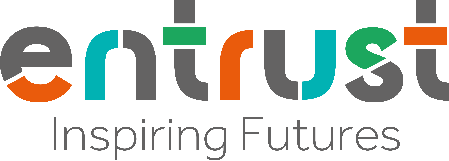 Now availableICTDS are now pleased to say we're working with Sarah Fitzgerald (former eLearning Adviser ICTDS) to bring you a brand-new support package.Sarah now works for Entrust, an education and skills support services business, that shares our passion for technology. Many of you will have worked alongside Sarah previously and will know her well.The service includes three hours of in-school support to be used for strategic advice and discussion with your computing/leadership team. Examples of in-school support include:Strategic overview of your current provision for Computing and ICTPurple Mash training (if you need extra support)J2E training and supportCurriculum planning, training and supportUsing your IWB within your classroomSupporting you with your MDM solution with WarwickshireAnnual Online safety training and  briefings (staff, parents, or pupils) a statutory requirement for KCSiEThe support package costs £585 and also includes:Email and telephone support and adviceA termly online safety newsletterAccess to free weekly courses and events covering topics including cyber security, Google, online safety, J2E and much more.Entrust, are passionate about education and creating the best possible learning and teaching outcomes for your pupils and staff members. We've had successful careers in education, so understand the challenges you face. You can trust us to always work in partnership; supporting you to successfully use technology to deliver the curriculum and meet everchanging statutory guidelines. To get the most from technology you need to know how to use it and we can equip your staff with the skills they need.In addition, we are looking to extend this, to offer training and support to ensure continuality of our services. Hannah Buist from ICTDS will be sending out more information in the next week or so.If you'd like to learn more about our Strategic Advice and Support Package, please contact Sarah direct by emailing sarah.fitzgerald@entrust-ed.co.uk or mobile: 07305014003